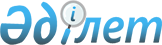 О проекте Закона Республики Казахстан "О внесении изменений и дополнений в Закон Республики Казахстан "О зерне"Постановление Правительства Республики Казахстан от 10 февраля 2003 года N 146      Правительство Республики Казахстан постановляет: 

      Внести на рассмотрение Мажилиса Парламента Республики Казахстан проект Закона Республики Казахстан "О внесении изменений и дополнений в Закон Республики Казахстан "О зерне".       Премьер-Министр 

      Республики Казахстан Проект       Закон Республики Казахстан 

"О внесении изменений и дополнений 

в Закон Республики Казахстан "О зерне"       Внести в Закон  Республики Казахстан от 19 января 2001 г. "О зерне" (Ведомости Парламента Республики Казахстан, 2001 г., N 2, ст. 12; N 15-16, ст. 232) следующие изменения и дополнения: 

      1. В статье 1: 

      подпункты 2) и 4) исключить; 

      в подпункте 7) слова "и (или) номинальный держатель" заменить словами ", залогодержатель"; 

      в подпункте 11): 

      слово "соответствующих" заменить словами "определяющих его соответствие"; 

      слова "и ветеринарно-санитарных" заменить словами ", ветеринарных и фитосанитарных"; 

      в подпункте 12): 

      после слова "зерном" дополнить словами "осуществляемых участниками зернового рынка"; 

      после слова "хранение" дополнить словом ", переработку"; 

      подпункт 14) изложить в следующей редакции: 

      "14) освежение государственного резерва продовольственного зерна - реализация его части и закуп зерна нового урожая в целях обеспечения поддержания установленного объема и необходимого качества государственного резерва продовольственного зерна за счет зерна нового урожая"; 

      дополнить подпунктом 14-1) следующего содержания: 

      "14-1) перемещение государственных ресурсов зерна - перевозка государственных ресурсов зерна с одного хлебоприемного предприятия на другое;"; 

      подпункты 20), 21), 23), 24), 25) исключить; 

      подпункт 27) после слова "транспортировке" дополнить словом ", переработке"; 

      подпункт 28) изложить в следующей редакции: 

      "28) фонд гарантирования исполнения обязательств по зерновым распискам - юридическое лицо, создаваемое в целях обеспечения защиты интересов держателей зерновых расписок от неисполнения хлебоприемными предприятиями обязательств по выданным ими зерновым распискам;"; 

      подпункт 31) изложить в следующей редакции: 

      "31) хранение зерна - технологический комплекс услуг, осуществляемый хлебоприемным предприятием, включающий приемку, взвешивание, сушку, очистку, хранение и отгрузку зерна;".      

      2. В статье 4: 

      подпункт 4) дополнить словами ", а также требованиям по ведению количественно-качественного учета и обеспечению сохранности зерна в соответствии с данными реестра зерновых расписок;"; 

      подпункт 7) после слова "защите" дополнить словами "и карантину"; 

      подпункт 9) исключить. 

      3. В статье 6: 

      в подпункте 6) слова "культур и защите растений" заменить словами "культур, защите и карантину растений"; 

      подпункты 7), 8), 11) изложить в следующей редакции: 

      "7) контроль за деятельностью хлебоприемных предприятий на соответствие квалификационным требованиям по хранению зерна, а также требованиям по ведению количественно-качественного учета и обеспечению сохранности зерна в соответствии с данными реестра зерновых расписок; 

      8) внесение предписаний о нарушении законодательства Республики Казахстан о зерне, рассмотрение дел об административных правонарушениях и наложение административных взысканий; 

      11) разработка и утверждение нормативных правовых актов по количественно-качественному учету, хранению зерна, а также по выдаче, обращению и погашению зерновых расписок;"; 

      подпункты 12), 13), 14) исключить. 

      4. В статье 7: 

      1) пункт 1 после слова "санитарных" дополнить словами "и фитосанитарных правил и"; 

      2) пункт 2 дополнить словами ", его территориальными органами"; 

      3) в пункте 3: 

      дополнить подпунктом 3-1) следующего содержания: 

      "3-1) фитосанитарный контроль."; 

      подпункт 6) исключить. 

      5. Пункты 3 и 4 статьи 8 исключить. 

      6. Пункт 2 статьи 9 после слова "перевозкой" дополнить словом "(перемещением)"; 

      7. В статье 10: 

      подпункт 3) после слова "защите" дополнить словами "и карантину"; 

      в подпункте 5) слова "семенных ресурсов" заменить словами "ресурсов семян". 

      8. В статье 11: 

      1) в подпункте 3) пункта 1 слова "семенного зерна" заменить словом "семян"; 

      2) пункты 3, 4, 5, 6 изложить в следующей редакции: 

      "3. Государственные ресурсы фуражного зерна предназначены для обеспечения потребностей животноводства и птицеводства в кормах, а также могут быть использованы для технических и иных целей. 

      4. Государственные ресурсы семян - государственные запасы семян, созданные и предназначенные для оказания помощи сельскохозяйственным товаропроизводителям в случаях чрезвычайных ситуаций, устойчивого обеспечения потребностей Республики Казахстан в семенном материале, проведения сортообновления, сортосмены, обеспечения выполнения межгосударственных соглашений. 

      5. Государственные реализационные ресурсы зерна - запас зерна, созданный и предназначенный для регулирования внутреннего рынка, обеспечения экспортных поставок зерна, реализации на внутреннем рынке, оказания гуманитарной помощи и освежения государственного резерва продовольственного зерна, государственных ресурсов семян и государственных ресурсов фуражного зерна. 

      6. Расходы по закупке государственных ресурсов зерна осуществляются за счет: 

      1) республиканского бюджета - для государственного резерва продовольственного зерна, государственных реализационных ресурсов зерна; 

      2) других источников, определенных Правительством Республики Казахстан, - для государственных ресурсов семян, государственных ресурсов фуражного зерна. 

      Расходы по хранению и перемещению государственных ресурсов зерна осуществляются за счет: 

      1) республиканского бюджета - для государственного резерва продовольственного зерна; 

      2) других источников, определенных Правительством Республики Казахстан, - для государственных ресурсов семян, государственных ресурсов фуражного зерна.". 

      9. Пункт 1 статьи 12 после слова "освежения" дополнить словом ", перемещения". 

      10. В пункте 2 статьи 13 слово "исключительно" исключить. 

      11. Подпункт 1) статьи 14 изложить в следующей редакции: 

      "1) проводить обеззараживание хранилищ перед приемкой зерна, соблюдать правила хранения зерна, а также мероприятия, обеспечивающие его количественную и качественную сохранность согласно нормативному правовому акту, утвержденному в установленном порядке.". 

      12. Статью 16 изложить в следующей редакции: 

      "Статья 16. Фонд гарантирования исполнения обязательств 

                  по зерновым распискам 

      1. В фонде (фондах) гарантирования исполнения обязательств по зерновым распискам участвуют на добровольной основе хлебоприемные предприятия. 

      2. Государство может выступать учредителем (соучредителем) фонда (фондов) гарантирования исполнения обязательств по зерновым распискам. Правом быть участником фонда (фондов) гарантирования исполнения обязательств по зерновым распискам обладают исключительно хлебоприемные предприятия. 

      3. Хлебоприемные предприятия - участники фонда (фондов) гарантирования исполнения обязательств по зерновым распискам могут страховать (взаимно страховать) свое имущество и иные имущественные интересы в установленном законодательством порядке. 

      Хлебоприемные предприятия, не участвующие в фонде (фондах) гарантирования исполнения обязательств по зерновым распискам, должны страховать свою гражданско-правовую ответственность по договору перед держателями зерновых расписок в соответствии с правилами добровольного страхования. 

      4. Погашение обязательств хлебоприемных предприятий - участников фонда (фондов) гарантирования исполнения обязательств по зерновым распискам, возникших вследствие неисполнения требований держателей по зерновым распискам, выданным данными хлебоприемными предприятиями, производится фондом гарантирования исполнения обязательств по зерновым распискам в размерах и порядке, устанавливаемых договором гарантии в соответствии с Правилами функционирования фондов гарантирования исполнения обязательств по зерновым распискам, определяемыми Правительством Республики Казахстан в соответствии с законодательством Республики Казахстан. 

      5. Удовлетворение требований держателей зерновых расписок хлебоприемного предприятия - участника фонда (фондов) гарантирования исполнения обязательств по зерновым распискам, на котором в соответствии с настоящим Законом введено временное управление, производится фондом гарантирования исполнения обязательств по зерновым распискам в первоочередном порядке. 

      6. Форма и порядок участия государства в фонде (фондах) гарантирования исполнения обязательств по зерновым распискам определяются Правительством Республики Казахстан в соответствии с законодательством Республики Казахстан.". 

      13. Подпункт 2) статьи 17 изложить в следующей редакции: 

      "2) инспектирования (проверок) деятельности хлебоприемных предприятий на предмет соблюдения квалификационных требований, предъявляемых к деятельности по хранению зерна, а также требований по ведению количественно-качественного учета и обеспечению сохранности зерна в соответствии с данными реестра зерновых расписок;". 

      14. Пункт 1 статьи 21 изложить в следующей редакции: 

      "1. Перечень, формы и сроки ведения учета и представления отчетности по вопросам соблюдения квалификационных требований, предъявляемых к деятельности по хранению зерна хлебоприемными предприятиями, ведению мониторинга зернового рынка его участниками устанавливаются уполномоченным органом по согласованию с государственными органами статистики.". 

      15. В статье 24: 

      1) в пункте 1 слова "на предмет соответствия квалификационным требованиям" исключить; 

      2) пункт 2 изложить в следующей редакции: 

      "2. Хлебоприемные предприятия обязаны оказывать содействие уполномоченному органу в проведении проверки по вопросам, указанным в задании на проверку, а также обеспечить доступ ко всем источникам информации, необходимым для проведения проверки.". 

      16. Дополнить статьей 24-1 следующего содержания: 

      "Статья 24-1. Государственный зерновой инспектор и его 

                    полномочия 

      1. Руководитель уполномоченного органа вправе в порядке, установленном законодательством Республики Казахстан, присваивать дополнительные специальные наименования "Главный государственный зерновой инспектор Республики Казахстан" и "Государственный зерновой инспектор" к соответствующим должностям государственных служащих. 

      2. Государственные зерновые инспектора уполномоченного органа имеют право: 

      1) осуществлять государственный контроль качества зерна; 

      2) беспрепятственно посещать в порядке, установленном законодательными актами Республики Казахстан, места производства, приемки, хранения, отгрузки и переработки зерна и получать информацию, необходимую для осуществления государственного контроля и мониторинга зернового рынка; 

      3) осуществлять контроль за соответствием хлебоприемных предприятий квалификационным требованиям, предъявляемым к деятельности по хранению зерна; 

      4) выносить предписания о нарушении законодательства Республики Казахстан о зерне, рассматривать дела об административных правонарушениях и налагать административные взыскания; 

      5) вносить предложения о приостановлении действия и (или) отзыве лицензии, введении временного управления хлебоприемным предприятием, наложении и взыскании штрафов на хлебоприемные предприятия или их должностных лиц; 

      6) осуществлять иные полномочия, установленные законодательством Республики Казахстан.". 

      17. В статье 25: 

      1) в пункте 1 слова "регулирования рынка" заменить словами "хранения, количественно-качественного учета"; 

      2) в пункте 3 слово "судом" заменить словами "в установленном законодательством Республики Казахстан порядке". 

      18. В пункте 1 статьи 26: 

      1) подпункты 1) и 2) изложить в следующей редакции: 

      "1) невыполнение обязательств, вытекающих из зерновой расписки; 

      2) нарушение фитосанитарных правил и норм, предусмотренных законодательством Республики Казахстан;"; 

      2) дополнить подпунктом 5) следующего содержания: 

      "5) обнаружение фактов искажения показателей количества и качества зерна.". 

      19. Подпункты 1) и 2) пункта 2 статьи 28 изложить в следующей редакции: 

      "1) систематическое ненадлежащее исполнение договорных обязательств по хранению зерна; 

      2) превышение количества зерна, обеспеченного зерновыми расписками, над фактическим количеством зерна, хранящимся на хлебоприемном предприятии.". 

      20. Статьи 37 и 39 изложить в следующей редакции: 

      "Статья 37. Особенности реализации зернохранилища при 

                  ликвидации хлебоприемного предприятия 

      При ликвидации хлебоприемного предприятия зернохранилище реализуется единым лотом с условием его использования приобретателем для целей хранения зерна. 

 

      Статья 39. Зерновая расписка 

      1. Хлебоприемное предприятие выдает в подтверждение принятия зерна на хранение зерновую расписку - двойное складское свидетельство. 

      2. Зерновая расписка состоит из двух частей - складского свидетельства и залогового свидетельства, которые при необходимости могут быть отделены одно от другого. Зерновая расписка и каждая из ее частей являются ордерными неэмиссионными ценными бумагами. 

      3. Каждая из частей зерновой расписки должны одинаково содержать следующие обязательные реквизиты: 

      1) код, присваиваемый уполномоченным органом; 

      2) серию и номер бланка зерновой расписки; 

      3) наименование, местонахождение и регистрационный номер налогоплательщика хлебоприемного предприятия, принявшего зерно на хранение; 

      4) текущий номер зерновой расписки по реестру хлебоприемного предприятия; 

      5) наименование, местонахождение, номер свидетельства о государственной регистрации (перерегистрации), регистрационный номер налогоплательщика юридического лица либо - имя, местожительство, регистрационный номер налогоплательщика, документ, удостоверяющий личность физического лица, сдавшего зерно на хранение; 

      6) вид зерна, его количественные и качественные характеристики; 

      7) срок, на который зерно принято на хранение, если таковой устанавливается; 

      8) отметку об уплате за хранение; 

      9) дату выдачи свидетельства; 

      10) подпись уполномоченного лица и печать хлебоприемного предприятия. 

      4. Документ, не соответствующий требованиям настоящей статьи, не является зерновой распиской. 

      5. При отделении залогового свидетельства от складского на обеих частях зерновой расписки делается отметка, содержащая: 

      1) наименование юридического лица или имя физического лица, являющегося кредитором в денежном обязательстве, удостоверенном залоговым свидетельством, его место нахождения или место жительства; 

      2) существо денежного обязательства, обеспеченного залогом, его размер, ставку вознаграждения по нему, срок исполнения; 

      3) подпись лица, отделившего залоговое свидетельство от складского (его представителя), если лицо, отделившее залоговое свидетельство от складского является юридическим лицом; 

      4) дату отделения залогового свидетельства. 

      6. Требования к бланкам, на которых выписывается зерновая расписка, порядок их выпуска, приобретения, хранения, обращения, погашения и уничтожения, а также требования к образцу зерновых расписок устанавливаются уполномоченным органом.". 

      21. Дополнить статьей 39-1 следующего содержания: 

      "Статья 39-1. Порядок выдачи зерновой расписки 

      1. Зерновая расписка выдается на каждую партию однородного по качеству зерна. Количество выдаваемых зерновых расписок на весь объем сданного зерна определяется владельцем зерна по его заявке. 

      2. Зерновые расписки выдаются владельцу зерна с регистрацией и под его роспись в реестре зерновых расписок, который ведется хлебоприемным предприятием в хронологическом порядке. 

      3. Новая зерновая расписка может быть выдана хлебоприемным предприятием в случаях: 

      1) отсутствия на ней свободного места для указания индоссамента; 

      2) физического износа; 

      3) утери.". 

      22. Статью 40 изложить в следующей редакции: 

      "Статья 40. Права держателей зерновой расписки 

      1. Держатель зерновой расписки имеет право распоряжения хранящимся на хлебоприемном предприятии зерном в объеме, указанном в зерновой расписке. 

      2. Держатель складского свидетельства, отделенного от залогового свидетельства, вправе распоряжаться хранящимся на хлебоприемном предприятии зерном, но не вправе требовать выдачи зерна с хлебоприемного предприятия до погашения долга по залоговому свидетельству в порядке, установленном законодательством. 

      3. Держатель залогового свидетельства имеет право: 

      1) требовать от лица, отделившего складское свидетельство от залогового, возврата удостоверенной залоговым свидетельством суммы долга и уплаты вознаграждения по ней; 

      2) залога указанного в залоговом свидетельстве зерна, обеспечивающего исполнение обязательства о возврате удостоверенной залоговым свидетельством суммы долга и об уплате вознаграждения на нее.". 

      23. Дополнить статьей 40-1 следующего содержания: 

      Статья 40-1. Передача прав по зерновой расписке и ее частям 

      1. Права по зерновой расписке и ее частям передаются путем совершения на них передаточных надписей. 

      Индоссамент на зерновой расписке, если не отделено залоговое свидетельство, совершается только на складском свидетельстве. 

      2. Отделение залогового свидетельства осуществляется в соответствии с пунктом 5 статьи 39 настоящего Закона. 

      Указанная отметка должна быть отражена также на складском свидетельстве. 

      3. При переуступке двойного складского свидетельства или складского свидетельства, отделенного от залогового свидетельства, индоссату передается копия публичного договора хранения, заверенная хлебоприемным предприятием.". 

      24. Статью 41 изложить в следующей редакции: 

      "Статья 41. Выдача зерна по зерновой расписке 

      1. Держатель зерновой расписки или отделенного от залогового свидетельства складского свидетельства для востребования зерна обязан прибыть сам или прислать уполномоченного представителя в место нахождения хлебоприемного предприятия. 

      Выдача зерна по заявлению держателя зерновой расписки осуществляется в обмен на подлинники складского и залогового свидетельств, которые подлежат погашению.". 

      25. Дополнить статьями 41-1, 41-2, 41-3 следующего содержания: 

      "Статья 41-1 Порядок осуществления прав по залоговому 

                   свидетельству 

      1. При наступлении срока платежа по денежному обязательству, удостоверенному залоговым свидетельством, держатель залогового свидетельства обращается с письменным заявлением к лицу, отделившему залоговое свидетельство от складского свидетельства, с требованием о платеже. 

      В случае получения всей суммы платежа, держатель залогового свидетельства должен возвратить это свидетельство лицу, отделившему залоговое свидетельство от складского свидетельства, с надписью о получении всей суммы платежа. 

      2. В случае неисполнения или ненадлежащего исполнения денежного обязательства, удостоверенного залоговым свидетельством, держатель залогового свидетельства вправе потребовать обращения взыскания на зерно, указанное в залоговом свидетельстве. 

      3. Если к моменту обращения взыскания зерно было востребовано с хлебоприемного предприятия держателем складского свидетельства, а хлебоприемному предприятию был представлен документ, удостоверяющий уплату обеспеченного залогом обязательства и вознаграждения по нему, то держатель залогового свидетельства обязан вернуть залоговое свидетельство для погашения. 

 

      Статья 41-2. Реализация заложенного зерна 

      1. Держатель залогового свидетельства в случае не удовлетворения в срок его требования, обеспеченного залогом, вправе продать в установленном законодательством порядке заложенное зерно и покрыть свои требования перед другими кредиторами залогодателя. Удовлетворение требования держателя залогового свидетельства из стоимости заложенного имущества производится, если иное не установлено договором, в судебном порядке путем проведения аукциона. Реализация заложенного зерна в принудительном внесудебном порядке проводится с аукциона, который организует и проводит доверенное лицо держателя залогового свидетельства. 

      Доверенное лицо составляет уведомление залогодателю о невыполнении обязательств, предусмотренных договором о залоге и одновременно публикует в средствах массовой информации извещение о проведении аукциона, включая сведения о времени, месте проведения аукциона, предмете аукциона, порядке его проведения, оформления участия в аукционе и о начальной продажной цене заложенного зерна. 

      Аукцион проводится не ранее четырнадцатидневного срока с даты опубликования объявления о нем в средствах массовой информации. 

      2. Вырученная от реализации зерна на открытом аукционе сумма распределяется в следующей очередности: 

      1) в первую очередь покрываются расходы, связанные с проведением и организацией аукциона; 

      2) во вторую очередь выплачивается вознаграждение хлебоприемному предприятию за услуги по хранению; 

      3) в третью очередь удовлетворяются требования держателя залогового свидетельства; 

      4) в четвертую очередь оставшаяся от реализации зерна сумма возвращается держателю складского свидетельства в обмен на подлинник складского свидетельства. 

      3. Требования каждой очереди удовлетворяются после полного удовлетворения требований предыдущей очереди. 

 

      Статья 41-3. Утрата или повреждение зерновой расписки 

      1. В случае утраты зерновой расписки, складского свидетельства или залогового свидетельства, лицо, утратившее соответствующее свидетельство обязано незамедлительно в письменной форме сообщить об этом хлебоприемному предприятию. 

      2. Осуществление прав по утраченным зерновой расписке, складскому свидетельству и (или) залоговому свидетельству происходит в соответствии с судебным решением.".       Президент 

      Республики Казахстан 
					© 2012. РГП на ПХВ «Институт законодательства и правовой информации Республики Казахстан» Министерства юстиции Республики Казахстан
				